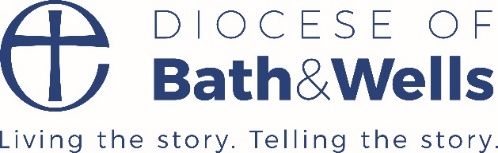 Ongoing self-evaluation – a possible annual timetable of monitoring activities                                                                August 2023Aspects highlighted relate particularly to governor monitoring. TermFocusSuggested activities/questions to askAutumn 1School vision and Christian underpinning giving coherence and sustainabilityCelebration of HarvestSchool leaders: Does this need revising with all stakeholders?Explore with children in Collective WorshipDiscuss in staff meeting or INSET to ensure all staff (especially new members) know, and understand the school’s vision its Christian underpinningDiscuss in FGB meeting to ensure all governors know and understand the school’s visionEthos group to monitor the above and ensure evidence is kept. To ensure the vision’s Christian underpinning is clear to all, clear on website and can be articulated – keep evidence of feedback to FGBNote creative ways of celebrating Harvest and God’s creation – photos, letters etc.Autumn 2School valuesCelebration of Christmas Activities as above Ethos group and governors: talk with school leaders, staff and children for examples of how the school’s vision and values are lived out.  Check website.If possible, conduct a focussed learning walk in school, looking for visual displays Note creative ways Christmas is celebrated Spring 1Collective Worship and SpiritualitySIAMS Inspection Question 3Celebration of EasterSchool leaders and governors to be aware of and following Church of England’s guidance on Collective WorshipCollective Worship leader to ensure songs chosen are inclusive and not too confessional – keep list as evidenceIs prayer offered and not enforced?Are all CW leaders given some training?Are external CW worship leaders welcomed and monitored? Governors/ethos group to attend CW when possible – perhaps talk to children about what they learned/enjoyedLearning walk to look at evidence of opportunities for spiritual development inside and outside – keep records of evidenceNote creative ways Easter is celebratedSpring 2RE (SIAMS Inspection Questions 6 and 7)School leaders to be aware of and following the RE Statement of EntitlementEthos group/ Governors (perhaps RE link governor) to discuss curriculum with RE leader (e.g Agreed syllabus, Use of Understanding Christianity) how achievement and progress are monitored in classesGovs to ask about staff training for RE leader and staff (e.g diocesan training, LTLRE hubs)RE leader to keep evidence of planning and assessment across the school, transition arrangements?Governors to be aware of, and able to articulate how the school’s vision impacts on school improvement, especially opportunities for the most vulnerable children to thrive, including behaviour, admissions and exclusion policiesSummer 1School leaders and governors to consider how the school’s vision helps them choose the school’s charitable activities – be able to articulate thisKeep evidence of thank you letters etc.Ethos committee to consider the school’s general ethos – evidence of acts of kindness, generosityHow is the school’s vision having an impact on the school’s RHE curriculum, PHSE, approach to inclusion and diversity?  Discuss with school leaders.  Report to FGB and keep notesSummer 2Review of the yearSchool leaders to review in staff meeting – what needs focussing on before the end of the school year or planned for next?Report to governorsEthos committee and governors to carry out any identified gaps or necessary revisits. Encourage and thank school leaders and staff!